Сведения о доступности объекта и доступности получения услугЗдание администрации МО МР «Сосногорск» на центральном входе оснащено перилами. Перед центральным входом имеется парковка.На фасаде здания имеется кнопка вызова.На второстепенном входе в здание имеется парковка, распашные двери для организации приема маломобильных групп населения.           В здании Администрации МО МР «Сосногорск» по просьбе гражданина может быть организован прием маломобильных граждан на первом этаже в конференц-зале.Консультацию можно получить:-          по телефону (82149) 50890 - приемная Администрации;Письма направить по электронной почте adminsosn@mail.ru;Запись на прием граждан по телефону (82149) 50890 - приемная Администрации. Режим работы Администрации:-          с 8.45 до 17.15 (понедельник-четверг);-          с 8.45 до 15.45 (пятница);перерыв с 13.00 до 14.00.Проезд автобусами по маршрутам:-       № 19,21  – до остановки «Администрация»,Расстояние до ближайших автобусных остановок- 78метров, 61 метрМестонахождение Администрации на картег. Сосногорска, маршрут: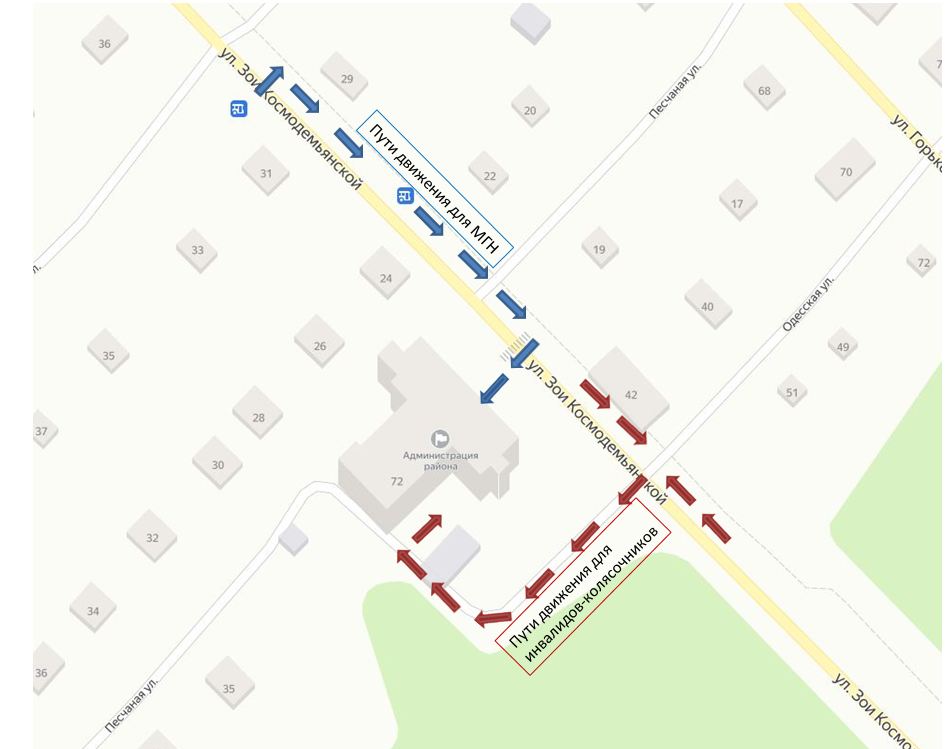 